Памятка для родителей.«Как уберечь ребенка - от интернет зависимости». К сожалению, нет абсолютного рецепта. Есть рекомендации, исполнение которых позволит снизить вероятность возникновения зависимости. 1. Пребывание ребенка за компьютером необходимо ограничивать. Недопустимо, чтобы дети играли по нескольку часов.  Детям младшего школьного возраста – не более получаса, старшего школьного возраста – не более часа в сутки на игры. 2. Компьютер следует устанавливать в таком месте, где вы будете видеть, чем занимается отпрыск. Если вы будете периодически заходить в комнату и проверять, это будет выглядеть как тотальный контроль, да и на ваши шаги ребенок скоро научится быстро “захлопывать” запрещенные страницы. А если удастся найти такое место для компьютера, где вы мимоходом, не привлекая к себе внимания, можете увидеть, какая страничка открыта, это будет ненавязчиво, но в то же время эффективно. 3. Ребенку все же лучше не покупать отдельный компьютер. Пусть играет на папином. Тогда у вас в любое время будет веская причина сказать “достаточно” – компьютер нужен папе. 4. Лишая ребенка желаемого количества времени в интернете, всегда предлагайте альтернативу. Не позволяйте ему маяться от скуки. Его необходимо задействовать в каких-то мероприятиях. Это, в первую очередь, работа по дому, кружки по интересам, спортивные секции. Очень действенный метод – отдать его в компьютерный класс, где он научится работать на компьютере по-настоящему, а не просто гонять зайчиков по экрану. Пусть освоит фотошоп, пусть научится создавать сайты, верстать полиграфию – к 18 годам у него уже будет профессия, и он перестанет относиться к компьютеру исключительно как к средству развлечения. 5. Поднимайте самооценку ребенка. Найдите ребенку занятие, в котором он будет успешен и будет выгодно отличаться от товарищей. Например, это какой-то редкий вид спорта, фехтование, например. Или кружок квиллинга. Его наградные листы, удачные поделки, медали необходимо выставлять на витрине, чтобы гости семьи видели его успехи.6. Поощряйте дружбу ребенка с другими детьми. Приглашайте в гости его друзей и его отпускайте в гости к друзьям. 7. Родителям придется ознакомиться с популярными у их детей играми. Дети часто думают, что родители запрещают им играть потому, что не понимают, насколько это увлекательно. В этом случае мнение родителя, который знает игру, будет гораздо весомей, чем мнение родителя, который “не читал, но осуждаю”.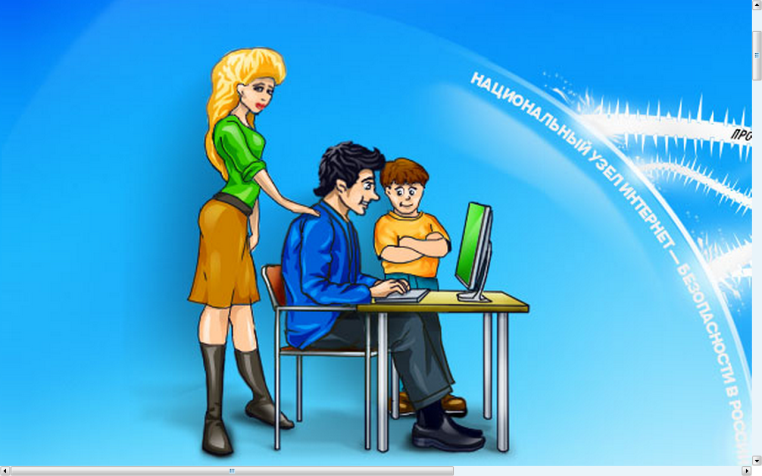 